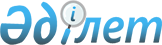 "Ғылым қоры" акционерлiк қоғамының кейбiр мәселелерi туралыҚазақстан Республикасы Үкіметінің 2006 жылғы 7 қарашадағы N 1064 Қаулысы

      Қазақстан Республикасының Үкiметi  ҚАУЛЫ ЕТЕДI: 

      1. Қазақстан Республикасы Бiлiм және ғылым министрлiгiнiң Ғылым комитетi заңнамада белгiленген тәртiппен мынадай құрамда "Ғылым қоры" акционерлiк қоғамының Директорлар кеңесiн сайлауды қамтамасыз етсiн: 

      Әбдiмомынов Азамат Құрманбекұлы - Қазақстан Республикасының Бiлiм және ғылым вице-министрi, төраға; 

      Қуанғанов Фархад Шаймұратұлы - Қазақстан Республикасы Премьер-Министрiнiң Кеңсесi Әлеуметтiк-мәдени даму бөлiмiнiң меңгерушiсi; 

      Рамазанов Тiлекқабыл Сәбитұлы - Қазақстан Республикасы Бiлiм және ғылым министрлiгi Ғылым комитетiнiң төрағасы; 

      Нұрғожин Марат Рахымәлiұлы - Қазақстан Республикасы Бiлiм және ғылым министрлiгi Аэроғарыш комитетiнiң төрағасы; 

      Тәшенев Бақытбек Кәкiмұлы - Қазақстан Республикасы Қаржы министрлiгiнiң Мемлекеттiк мүлiк және жекешелендiру комитетi төрағасының орынбасары; 

      Сүлейменов Ербол Зинаддинұлы - Қазақстан Республикасы Бiлiм және ғылым министрлiгiнiң Ғылым комитетi "Қазақстан Республикасы Ұлттық ғылыми-техникалық ақпарат орталығы" республикалық мемлекеттiк кәсiпорнының бас директоры; 

      Нүсiпова Әсел Бекқызы - "Ғылым қоры" акционерлiк қоғамының басқарма төрағасы. 

      2. Осы қаулы қол қойылған күнiнен бастап қолданысқа енгiзiледi.        Қазақстан Республикасының 

      Премьер-Министрі 
					© 2012. Қазақстан Республикасы Әділет министрлігінің «Қазақстан Республикасының Заңнама және құқықтық ақпарат институты» ШЖҚ РМК
				